Об утверждении Правил предоставления субсидий из республиканского бюджета Чувашской Республики на реализацию мероприятий регионального проекта «Вовлечение в оборот и комплексная мелиорация земель сельскохозяйственного назначения» государственной программы Чувашской Республики «Развитие сельского хозяйства и регулирование рынка сельскохозяйственной продукции, сырья и продовольствия Чувашской Республики» и о признании утратившими силу некоторых решений Кабинета Министров Чувашской РеспубликиКабинет Министров Чувашской Республики п о с т а н о в л я е т:1. Утвердить Правила предоставления субсидий из республиканского бюджета Чувашской Республики на реализацию мероприятий регионального проекта «Вовлечение в оборот и комплексная мелиорация земель сельскохозяйственного назначения» государственной программы Чувашской Республики «Развитие сельского хозяйства и регулирование рынка сельскохозяйственной продукции, сырья и продовольствия Чувашской Республики».2. Признать утратившими силу:постановление Кабинета Министров Чувашской Республики от 13.11.2014  № 397 «Об утверждении Правил предоставления субсидий из республиканского бюджета Чувашской Республики на реализацию мероприятий подпрограммы «Развитие мелиорации земель сельскохозяйственного назначения Чувашской Республики» государственной программы Чувашской Республики «Развитие сельского хозяйства и регулирование рынка сельскохозяйственной продукции, сырья и продовольствия Чувашской Республики»; постановление Кабинета Министров Чувашской Республики от 8 ноября 2023 г. № 704 «О внесении изменений в постановление Кабинета Министров Чувашской Республики от 13 ноября 2014 г. № 397»;подпункт 2 пункта 1 постановления Кабинета Министров Чувашской Республики от 9 января 2023 г. № 11 «О внесении изменений в некоторые постановления Кабинета Министров Чувашской Республики»;постановление Кабинета Министров Чувашской Республики от 22 ноября 2022 г. № 602 «О внесении изменений в постановление Кабинета Министров Чувашской Республики от 13 ноября 2014 г. № 397»;подпункт 3 пункта 1 постановления Кабинета Министров Чувашской Республики от 9 июля 2022 г. № 354 «О внесении изменений в некоторые постановления Кабинета Министров Чувашской Республики»;постановление Кабинета Министров Чувашской Республики от 6 декабря 2021 г. № 617 «О внесении изменений в постановление Кабинета Министров Чувашской Республики от 13 ноября 2014 г. № 397»;постановление Кабинета Министров Чувашской Республики от 14 июля 2021 г. № 320 «О внесении изменений в постановление Кабинета Министров Чувашской Республики от 13 ноября 2014 г. № 397»;постановление Кабинета Министров Чувашской Республики от 15 декабря 2020 г. № 705 «О внесении изменений в постановление Кабинета Министров Чувашской Республики от 13 ноября 2014 г. № 397»;постановление Кабинета Министров Чувашской Республики от 25 июня 2020 г. № 339 «О внесении изменений в постановление Кабинета Министров Чувашской Республики от 13 ноября 2014 г. № 397»;постановление Кабинета Министров Чувашской Республики от 24 декабря 2019 г. № 570 «О внесении изменений в постановление Кабинета Министров Чувашской Республики от 13 ноября 2014 г. № 397»;постановление Кабинета Министров Чувашской Республики от 7 июня 2019 г. № 191 «О внесении изменений в постановление Кабинета Министров Чувашской Республики от 13 ноября 2014 г. № 397»;подпункт 2 пункта 1 постановления Кабинета Министров Чувашской Республики от 19 апреля 2019 г. № 119 «О внесении изменений в некоторые постановления Кабинета Министров Чувашской Республики»;подпункт 3 пункта 1 постановления Кабинета Министров Чувашской Республики от 25 января 2019 г. № 14 «О внесении изменений в некоторые постановления Кабинета Министров Чувашской Республики»;постановление Кабинета Министров Чувашской Республики от 25 июля 2018 г. № 290 «О внесении изменений в постановление Кабинета Министров Чувашской Республики от 13 ноября 2014 г. № 397»;постановление Кабинета Министров Чувашской Республики от 16 декабря июня 2016 г. № 547 «О внесении изменений в постановление Кабинета Министров Чувашской Республики от 13 ноября 2014 г. № 397»;постановление Кабинета Министров Чувашской Республики от 9 июля 2015 г. № 450 «О внесении изменений в постановление Кабинета Министров Чувашской Республики от 13 ноября 2014 г. № 397».3. Настоящее постановление вступает в силу со дня его официального опубликования. Председатель Кабинета МинистровЧувашской Республики 						   О.НИКОЛАЕВ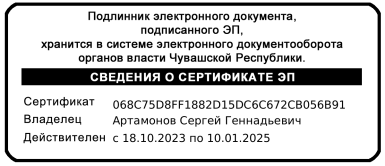 УТВЕРЖДЕНЫпостановлением Кабинета МинистровЧувашской Республики                      отП Р А В И Л Апредоставления субсидий из республиканского бюджета Чувашской Республики на реализацию мероприятий регионального проекта «Вовлечение в оборот и комплексная мелиорация земель сельскохозяйственного назначения» государственной программы Чувашской Республики «Развитие сельского хозяйства и регулирование рынка сельскохозяйственной продукции, сырья и продовольствия Чувашской Республики»I. Общие положения1.1. Настоящие Правила регламентируют порядок и условия предоставления субсидий из республиканского бюджета Чувашской Республики сельскохозяйственным товаропроизводителям (за исключением граждан, ведущих личное подсобное хозяйство) на возмещение части затрат на реализацию мероприятий регионального проекта «Вовлечение в оборот и комплексная мелиорация земель сельскохозяйственного назначения» государственной программы Чувашской Республики «Развитие сельского хозяйства и регулирование рынка сельскохозяйственной продукции, сырья и продовольствия Чувашской Республики», утвержденной постановлением Кабинета Министров Чувашской Республики от 26 октября 2018 г. № 433 (далее – региональный проект), а также организациям, осуществляющим добычу известняковой муки для нужд сельскохозяйственных товаропроизводителей, на возмещение части затрат на выполнение мероприятий по регистрации известняковой муки в Государственном каталоге пестицидов и агрохимикатов, разрешенных к применению на территории Российской Федерации, зарегистрированным и осуществляющим деятельность на территории Чувашской Республики (далее также соответственно - получатель субсидии, субсидия).1.2. В настоящих Правилах используются следующие основные понятия:«затраты на реализацию проектов мелиорации» - выраженные в денежной форме, документально подтвержденные, фактически понесенные или планируемые затраты без учета налога на добавленную стоимость получателей субсидии в году предоставления субсидии или за 2 года, предшествующих году предоставления субсидии, при условии, что затраты на реализацию проектов мелиорации ранее не возмещались. Для получателей субсидий, использующих право на освобождение от исполнения обязанностей налогоплательщика, связанных с исчислением и уплатой налога на добавленную стоимость, возмещение части затрат осуществляется исходя из суммы расходов на приобретение товаров (работ, услуг), включая сумму налога на добавленную стоимость;«проект мелиорации» - разработанная в соответствии с технико-экономическими обоснованиями и учитывающая строительные, экологические, санитарные и иные нормы и правила документация, порядок разработки, согласования и утверждения которой определен Федеральным законом «О мелиорации земель»; «реконструкция» - изменение параметров существующего объекта или его частей, связанное с совершенствованием производства и повышением его технико-экономических показателей и осуществляемое по проекту реконструкции основных средств в целях увеличения производственных мощностей, улучшения качества и изменения номенклатуры продукции«строительство оросительных и осушительных систем» - создание новых объектов на землях, ранее не отнесенных к мелиорируемым землям или отнесенных к мелиорируемым землям, на которых не осуществлялись мелиоративные мероприятия по строительству, реконструкции и техническому перевооружению в течение 7 лет, предшествующих году реализации проекта мелиорации;«техническое перевооружение» - комплекс мероприятий по повышению технико-экономических показателей основных средств или их отдельных частей на основе внедрения передовой техники и технологии, механизации и автоматизации производства, модернизации и замены морально устаревшего и физически изношенного оборудования новым, более производительным.Иные понятия и термины, используемые в настоящих Правилах, применяются в значениях, определенных законодательством Российской Федерации и законодательством Чувашской Республики.1.3. Предоставление субсидии осуществляется за счет:средств федерального бюджета, и средств республиканского бюджета Чувашской Республики исходя из уровня софинансирования, установленного Правительством Российской Федерации для Чувашской Республики;средств республиканского бюджета Чувашской Республики сверх уровня софинансирования из федерального бюджета по мероприятиям в области известкования кислых почв на пашне (далее - известкование кислых почв);средств республиканского бюджета Чувашской Республики без софинансирования из федерального бюджета по мероприятиям в области известкования кислых почв, в случае если проект мелиорации не был отобран Минсельхозом России в связи с отсутствием бюджетных ассигнований и лимитов бюджетных обязательств, доведенных до Министерства сельского хозяйства Российской Федерации (далее – Минсельхоз России) на цели предоставления средств из федерального бюджета бюджетам субъектов Российской Федерации, а также на выполнение мероприятий по регистрации известняковой муки в Государственном каталоге пестицидов и агрохимикатов, разрешенных к применению на территории Российской Федерации.1.4. В соответствии с законом Чувашской Республики о республиканском бюджете Чувашской Республики на текущий финансовый год и плановый период главным распорядителем средств республиканского бюджета Чувашской Республики, направляемых сельскохозяйственным товаропроизводителям (за исключением граждан, ведущих личное подсобное хозяйство) на возмещение части затрат на реализацию мероприятий регионального проекта, а также организациям, осуществляющим добычу известняковой муки для нужд сельскохозяйственных товаропроизводителей, на возмещение части затрат на выполнение мероприятий по регистрации известняковой муки в Государственном каталоге пестицидов и агрохимикатов, разрешенных к применению на территории Российской Федерации, осуществляющим деятельность на территории Чувашской Республики, является Минсельхоз Чувашии. Предоставление субсидий, осуществляется по разделу 0400 «Национальная экономика», подразделу 0405 «Сельское хозяйство и рыболовство», в пределах бюджетных ассигнований республиканского бюджета Чувашской Республики, предусмотренных законом Чувашской Республики о республиканском бюджете Чувашской Республики на соответствующий финансовый год и плановый период, и лимитов бюджетных обязательств, доведенных в установленном порядке до Минсельхоза Чувашии на соответствующий финансовый год. 1.5. Минсельхоз Чувашии обеспечивает результативность, адресность и целевой характер использования бюджетных средств в соответствии с утвержденными бюджетными ассигнованиями и лимитами бюджетных обязательств. 1.6. Информация о субсидиях размещается на едином портале бюджетной системы Российской Федерации в информационно-телекоммуникационной сети «Интернет» (далее соответственно – единый портал, сеть «Интернет») в порядке, установленном Министерством финансов Российской Федерации (далее – Минфин России).II. Условия и порядок предоставления субсидий 2.1. Субсидии предоставляются в целях возмещения части фактически осуществленных расходов получателей субсидии (без учета НДС) (далее – затраты) произведенных в году предоставления субсидии или за 2 года, предшествующих году предоставления субсидии на реализацию проектов мелиорации, прошедших отбор в соответствии с Порядком отбора проектов мелиорации, утвержденным приказом Минсельхоза России.Для направления проекта мелиорации на отбор в Минсельхоз России заявитель направляет в Минсельхоз Чувашии заявку с приложением документов для участия в отборе. Перечень документов, требования к заявке и документам для участия в отборе (далее - заявочная документация) и форма их представления, а также требования к заявителям для участия в отборе устанавливаются Минсельхозом России.Минсельхоз Чувашии осуществляет предварительный отбор проектов мелиорации на соответствие требованиям порядка отбора проектов мелиорации, утвержденным Минсельхозом Чувашии.В случае принятия решения Минсельхозом Чувашии об отказе в направлении заявочной документации в Минсельхоз России Минсельхоз Чувашии в течение пяти рабочих дней со дня поступления заявочной документации направляет заявителю письменное уведомление об отказе в направлении в Минсельхоз России заявочной документации к участию в отборе с указанием оснований для отказа.Заявитель, получивший отказ, имеет право на повторное предоставление заявочной документации, но не позднее срока окончания приема заявочной документации, указанного в извещении Минсельхоза России.Основаниями для отказа в направлении заявочной документации в Минсельхоз России являются:1) несоответствие заявителя требованиям, указанным в порядке отбора проектов мелиорации, утвержденном приказом Минсельхоза России;2) несоответствие заявочной документации требованиям, утвержденным приказом Минсельхоза России;3) представление заявочной документации после окончания срока ее приема.2.2. Субсидии предоставляются в целях возмещения затраты на реализацию проектов, связанных с реализацией следующих мероприятий:а) гидромелиоративные мероприятия, в том числе:разработка проектно-сметной документации на проведение гидромелиоративных мероприятий - не более 5 процентов затрат на реализацию проекта мелиорации (в случае если объем затрат на разработку проектно-сметной документации превышает 5 процентов затрат на реализацию проекта мелиорации, сумма превышения не подлежит субсидированию);строительство, реконструкция и техническое перевооружение оросительных и осушительных систем общего и индивидуального пользования и отдельно расположенных гидротехнических сооружений, а также рыбоводных прудов, принадлежащих на праве собственности (аренды) получателям средств, приобретение машин, установок, дождевальных и поливальных аппаратов, насосных станций, включенных в сводный сметный расчет стоимости строительства, реконструкции и технического перевооружения.Субсидии не предоставляются при приобретении оборудования, машин, механизмов, мелиоративной техники и других основных средств, бывших в употреблении, а также при приобретении объектов незавершенного строительства, проведении капитального ремонта мелиоративных систем, ГТС;б) культуртехнические мероприятия на выбывших сельскохозяйственных угодьях, вовлекаемых в сельскохозяйственный оборот, в том числе:разработка проектно-сметной документации на проведение культуртехнических мероприятий - не более 5 процентов затрат на реализацию проекта мелиорации (в случае если объем затрат на разработку проектно-сметной документации превышает 5 процентов затрат на реализацию проекта мелиорации, сумма превышения не подлежит субсидированию);расчистка земель от древесной и травянистой растительности, кочек, пней и мха, а также от камней и иных предметов;рыхление, пескование, глинование, землевание, плантаж и первичная обработка почвы;в) агролесомелиоративные мероприятия, в том числе:разработка проектно-сметной документации на проведение агролесомелиоративных мероприятий - не более 5 процентов затрат на реализацию проекта мелиорации (в случае если объем затрат на разработку проектно-сметной документации превышает 5 процентов затрат на реализацию проекта мелиорации, сумма превышения не подлежит субсидированию);защита земель от воздействия неблагоприятных явлений природного, антропогенного и техногенного происхождения путем создания защитных лесных насаждений по границам земель сельскохозяйственного назначения;предотвращение деградации земель пастбищ путем создания защитных лесных насаждений;защита земель от эрозии путем создания защитных лесных насаждений в оврагах, балках, песках, на берегах рек и на других территориях;г) фитомелиоративные мероприятия, направленные на закрепление песков, в том числе:разработка проектно-сметной документации на проведение фитомелиоративных мероприятий - не более 5 процентов затрат на реализацию проекта мелиорации (в случае если объем затрат на разработку проектно-сметной документации превышает 5 процентов затрат на реализацию проекта мелиорации, сумма превышения не подлежит субсидированию);создание мелиоративно-кормовых насаждений многолетних трав ленточным посевом;создание противодефляционных кулис с применением регенеративных кормовых насаждений;закрепление песков аэропосевом;облесение очагов дефляции;д) мероприятия по химической мелиорации земель, включая мероприятия в области известкования кислых почв на пашне, а с 1 января 2024 года - также мероприятия в области фосфоритования почв и гипсования почв, в том числе:приобретение химических мелиорантов, включенных в Государственный каталог пестицидов и агрохимикатов, разрешенных к применению на территории Российской Федерации (далее - мелиоранты);осуществление работ для проведения химической мелиорации почв;осуществление транспортных расходов на доставку мелиорантов от места их приобретения до места проведения мероприятий по химической мелиорации земель;разработка проектно-сметной документации на проведение мероприятий по химической мелиорации земель на основании данных агрохимического обследования полей - не более 5 процентов затрат на реализацию проекта мелиорации (в случае если объем затрат на разработку проектно-сметной документации превышает 5 процентов затрат на реализацию проекта мелиорации, сумма превышения не подлежит субсидированию);е) мероприятия по регистрации известняковой муки в Государственном каталоге пестицидов и агрохимикатов, разрешенных к применению на территории Российской Федерации.2.3. Субсидии на реализацию мероприятий, указанных в подпунктах «а», «б», «д» пункта 2.2 настоящих Правил, предоставляются получателям субсидий в размере 50 процентов от общего объема затрат получателей субсидий на реализацию проектов мелиорации с учетом предельного размера стоимости работ на 1 гектар площади земель для указанных мероприятий, устанавливаемого Минсельхозом России, в пределах лимитов бюджетных обязательств, утвержденных Минсельхозу Чувашии на указанные цели.Доля субсидии, предоставляемой из республиканского бюджета Чувашской Республики получателям субсидий на возмещение части понесенных ими затрат сверх уровня софинансирования из федерального бюджета, в общем размере понесенных затрат на выполнение мероприятий, указанных в подпункте «д» пункта 2.2 настоящих Правил составляет:40 процентов фактически понесенных затрат получателей субсидий, в случае если проект мелиорации отобран Минсельхозом России на соответствующий финансовый год;70 процентов фактически понесенных затрат получателей субсидии, в случае если проект не был отобран Минсельхозом России в связи с отсутствием бюджетных ассигнований и лимитов бюджетных обязательств, доведенных до Минсельхоза России на цели предоставления средств из федерального бюджета бюджетам субъектов Российской Федерации.Субсидии на реализацию мероприятий, указанных в подпунктах «в», «г», пункта 2.2 настоящих Правил, предоставляются получателям субсидий в размере 90 процентов от общего объема затрат получателей субсидий на реализацию проектов мелиорации с учетом предельного размера стоимости работ на 1 гектар площади земель для указанных мероприятий, устанавливаемого Минсельхозом России, в пределах лимитов бюджетных обязательств, утвержденных Минсельхозу Чувашии на указанные целиСубсидии на реализацию мероприятий, указанных в подпункте «е» пункта 2.2 настоящих Правил, предоставляются получателям субсидий за счет средств республиканского бюджета Чувашской Республики без софинансирования из федерального бюджета в размере не более 90 процентов фактически понесенных ими затрат, произведенных в текущем финансовом году или отчетном финансовом году, в пределах лимитов бюджетных обязательств, утвержденных Минсельхозу Чувашии на указанные цели.2.4. Условиями предоставления субсидии являются:а) по мероприятиям, указанным в подпункте «а» пункта 2.2 настоящих Правил:строительство, реконструкция, техническое перевооружение мелиоративных систем и ГТС осуществлены на объектах, принадлежащих сельскохозяйственным товаропроизводителям на праве собственности или переданных им в пользование в установленном порядке;наличие проектной документации, разработанной, в соответствии с требованиями части 4 статьи 48 Градостроительного кодекса Российской Федерации (далее – проектная документация);наличие положительного заключения экспертизы проектной документации, включающей проверку достоверности определения сметной стоимости строительства, реконструкции мелиоративных систем, ГТС и рыбоводных прудов, в случаях, установленных частью 2 статьи 8.3 Градостроительного кодекса Российской Федерации;наличие разрешения на строительство (реконструкцию) мелиоративных систем и ГТС, на ввод мелиоративных систем и ГТС в эксплуатацию в соответствии с требованиями Градостроительного кодекса Российской Федерации;приобретенная мелиоративная техника не является бывшей в употреблении;б) по мероприятиям, указанным в подпункте «б» пункта 2.2 настоящих Правил, - наличие проектной документации на выполнение культуртехнических мероприятий на выбывших сельскохозяйственных угодьях, вовлекаемых в сельскохозяйственный оборот, включающего информацию о составе, площади и порядке выполнения работ;в) по мероприятиям, указанным в подпунктах «в» и «г» пункта 2.2 настоящих Правил, - наличие проектной документации на выполнение агролесомелиоративных и агрофитомелиоративных мероприятий, включающего информацию о составе, площади и порядке выполнения работ по созданию полезащитных, водорегулирующих, садозащитных, пастбищезащитных лесных полос на землях сельскохозяйственного назначения;г) по мероприятиям, указанным в подпункте «д» пункта 2.2 настоящих Правил:в области известкования кислых почв:наличие проектно-сметной документации, разработанной на основании данных агрохимического обследования почв;выполнение работ в соответствии с проектно-сметной документацией;использование при проведении работ известковых мелиорантов;полная оплата стоимости работ;в области фосфоритования:наличие проектно-сметной документации, разработанной на основании данных агрохимического обследования почв;выполнение работ в соответствии с проектно-сметной документацией;использование при проведении работ фосфоритной муки;полная оплата стоимости работ;в области гипсования:наличие проектно-сметной документации, разработанной на основании данных агрохимического обследования почв;выполнение работ в соответствии с проектно-сметной документацией;использование при проведении работ гипса;полная оплата стоимости работ;д) по мероприятиям, указанным в подпункте «е» пункта 2.2 настоящих Правил, наличие:заключения о биологической эффективности агрохимиката, выданного организацией, уполномоченной на проведение регистрационных испытаний;материалов оценки воздействия на окружающую среду агрохимиката, выданных организацией, осуществляющей проведение оценки воздействия на окружающую среду;заключения по оценке негативного воздействия на здоровье человека, выданного организацией, уполномоченной на проведение гигиены средств химизации сельского хозяйства, разработку гигиенических технологий с оценкой риска здоровью;заключения по экологической оценке воздействия на почву, выданного организацией, уполномоченной на проведение экологической оценки воздействия на почву;заключения о результатах общественных обсуждений объекта государственной экологической экспертизы с гражданами и общественными организациями (объединениями), организованных органами местного самоуправления;заключения о проведении государственной экологической экспертизы проекта технической документации на агрохимикат, выданного организацией, уполномоченной на проведение государственной экологической экспертизы;свидетельства о регистрации агрохимиката, выданного федеральным органом исполнительной власти, осуществляющим организацию регистрационных испытаний и государственную регистрацию агрохимикатов.e) отсутствие в году, предшествующем году получения субсидии, случаев привлечения к ответственности получателя субсидии за несоблюдение запрета на выжигание сухой травянистой растительности, стерни, пожнивных остатков (за исключением рисовой соломы) на землях сельскохозяйственного назначения, установленного Правилами противопожарного режима в Российской Федерации, утвержденными постановлением Правительства Российской Федерации от 16 сентября 2020 г. № 1479 «Об утверждении Правил противопожарного режима в Российской Федерации».ж) затраты на реализацию проектов мелиорации не возмещались ранее в рамках регионального проекта.2.5. Получатели субсидий определяются по результатам проведения отбора получателей субсидий (далее - отбор). Отбор проводится Минсельхозом Чувашии способом запроса предложений исходя из соответствия участников отбора категориям получателей субсидий, критериям отбора и очередности поступления заявок на участие в отборе (далее - заявка). Критериями отбора получателей субсидий являются соблюдение участником отбора условий, установленных пунктом 2.4 настоящих Правил, и соответствие участника отбора требованиям, установленным пунктом 2.6 настоящих Правил. Отбор проводится не менее одного раза в год при наличии лимитов бюджетных обязательств. Отбор осуществляется в государственной интегрированной информационной системе управления общественными финансами «Электронный бюджет» (далее - система «Электронный бюджет»). Обеспечение доступа к системе «Электронный бюджет» осуществляется с использованием федеральной государственной информационной системы «Единая система идентификации и аутентификации в инфраструктуре, обеспечивающей информационно-технологическое взаимодействие информационных систем, используемых для предоставления государственных и муниципальных услуг в электронной форме». 2.6. Участник отбора на первое число месяца, в котором планируется заключение соглашения, должен соответствовать следующим требованиям: участник отбора не должен являться иностранным юридическим лицом, в том числе местом регистрации которого является государство или территория, включенные в утвержденный Минфином России перечень государств и территорий, используемых для промежуточного (офшорного) владения активами в Российской Федерации (далее - офшорные компании), а также российским юридическим лицом, в уставном (складочном) капитале которого доля прямого или косвенного (через третьих лиц) участия офшорных компаний в совокупности превышает 25 процентов (если иное не предусмотрено законодательством Российской Федерации). При расчете доли участия офшорных компаний в капитале российских юридических лиц не учитывается прямое и (или) косвенное участие офшорных компаний в капитале публичных акционерных обществ (в том числе со статусом международной компании), акции которых обращаются на организованных торгах в Российской Федерации, а также косвенное участие офшорных компаний в капитале других российских юридических лиц, реализованное через участие в капитале указанных публичных акционерных обществ; участник отбора не должен находиться в перечне организаций и физических лиц, в отношении которых имеются сведения об их причастности к экстремистской деятельности или терроризму; участник отбора не должен находиться в составляемых в рамках реализации полномочий, предусмотренных главой VII Устава ООН, Советом Безопасности ООН или органами, специально созданными решениями Совета Безопасности ООН, перечнях организаций и физических лиц, связанных с террористическими организациями и террористами или с распространением оружия массового уничтожения; участник отбора не должен получать средства из республиканского бюджета Чувашской Республики на основании иных нормативных правовых актов Чувашской Республики на цель, установленную настоящими Правилами; участник отбора не должен являться иностранным агентом в соответствии с Федеральным законом «О контроле за деятельностью лиц, находящихся под иностранным влиянием»; у участника отбора на едином налоговом счете должна отсутствовать или не превышать размер, определенный пунктом 3 статьи 47 Налогового кодекса Российской Федерации, задолженность по уплате налогов, сборов и страховых взносов в бюджеты бюджетной системы Российской Федерации; у участника отбора должны отсутствовать просроченная задолженность по возврату в республиканский бюджет Чувашской Республики иных субсидий, бюджетных инвестиций, а также иная просроченная (неурегулированная) задолженность по денежным обязательствам перед Чувашской Республикой; участник отбора, являющийся юридическим лицом, не должен находиться в процессе реорганизации (за исключением реорганизации в форме присоединения к юридическому лицу, являющемуся участником отбора, другого юридического лица), ликвидации, в отношении его не должна быть введена процедура банкротства, деятельность участника отбора не должна быть приостановлена в порядке, предусмотренном законодательством Российской Федерации, а участник отбора, являющийся индивидуальным предпринимателем, не должен прекратить деятельность в качестве индивидуального предпринимателя; в реестре дисквалифицированных лиц должны отсутствовать сведения о дисквалифицированных руководителе, членах коллегиального исполнительного органа, лице, исполняющем функции единоличного исполнительного органа, или главном бухгалтере (при наличии) участника отбора, являющегося юридическим лицом, об индивидуальном предпринимателе - производителе товаров, работ, услуг, являющемся участником отбора. Иные требования:наличие заработной платы работников не ниже минимального размера оплаты труда, установленного законодательством Российской Федерации (для крестьянских фермерских хозяйств и индивидуальных предпринимателей, относящихся к сельхозтоваропроизводителям);наличие заработной платы работников не ниже полуторакратного минимального размера оплаты труда, установленного законодательством Российской Федерации (для сельхозорганизаций).2.7. Проверка участника отбора на соответствие требованиям, указанным в пункте 2.6 настоящих Правил, осуществляется автоматически в системе «Электронный бюджет» на основании данных государственных информационных систем, в том числе с использованием единой системы межведомственного электронного взаимодействия (при наличии технической возможности автоматической проверки), по состоянию на даты рассмотрения заявки и заключения соглашения. Подтверждение соответствия участника отбора требованиям, указанным в пункте 2.6 настоящих Правил, в случае отсутствия технической возможности осуществления автоматической проверки в системе «Электронный бюджет» производится путем проставления в электронном виде участником отбора отметок о соответствии указанным требованиям посредством заполнения соответствующих экранных форм веб-интерфейса системы «Электронный бюджет». 2.8. Объявление о проведении отбора формируется Минсельхозом Чувашии в электронной форме посредством заполнения соответствующих экранных форм веб-интерфейса системы «Электронный бюджет», подписывается усиленной квалифицированной электронной подписью заместителя Председателя Кабинета Министров Чувашской Республики - министра сельского хозяйства Чувашской Республики (уполномоченного им лица), публикуется на едином портале не позднее 5-го календарного дня до наступления даты начала приема заявок участников отбора и включает в себя следующую информацию: способ проведения отбора в соответствии с пунктом 2.4 настоящих Правил; сроки проведения отбора, а также при необходимости информацию о возможности проведения нескольких этапов отбора с указанием сроков и порядка их проведения; дату и время начала подачи заявок участниками отбора; дату и время окончания приема заявок участников отбора, которая не может быть ранее 10-го календарного дня, следующего за днем размещения объявления о проведении отбора; наименование, место нахождения, почтовый адрес, адрес электронной почты Минсельхоза Чувашии; результат предоставления субсидии в соответствии с пунктом 2.38 настоящих Правил; требования к участникам отбора в соответствии с пунктом 2.5 настоящих Правил; категории получателей субсидии и (или) критерии отбора; порядок подачи участниками отбора заявок и требования, предъявляемые к содержанию заявок, подаваемых участниками отбора; порядок отзыва заявок, порядок их возврата, определяющий в том числе основания для возврата заявок, порядок внесения изменений в заявки; дату дня вскрытия заявок; порядок рассмотрения заявок в соответствии с пунктом 2.21 настоящих Правил; порядок возврата заявок на доработку; порядок отклонения заявок, а также информацию об основаниях их отклонения; объем распределяемой в рамках отбора субсидии, порядок расчета размера субсидии, установленный настоящими Правилами, правила распределения субсидии по результатам отбора, которые могут включать максимальный, минимальный размер субсидии, предоставляемой победителю (победителям) отбора, а также предельное количество победителей отбора; порядок предоставления участникам отбора разъяснений положений объявления о проведении отбора, даты начала и окончания срока такого предоставления; срок, в течение которого победитель (победители) отбора должен подписать соглашение; условия признания победителя (победителей) отбора уклонившимся от заключения соглашения; сроки размещения протокола подведения итогов отбора (документа об итогах проведения отбора) на едином портале, а также при необходимости на официальном сайте Минсельхоза Чувашии на Портале органов власти Чувашской Республики в сети «Интернет», которые не могут быть позднее 14-го календарного дня, следующего за днем определения победителей отбора (с соблюдением сроков, установленных пунктом 26(2) Положения о мерах по обеспечению исполнения федерального бюджета, утвержденного постановлением Правительства Российской Федерации от 9 декабря 2017 г. № 1496 «О мерах по обеспечению исполнения федерального бюджета», в случае предоставления субсидий из республиканского бюджета Чувашской Республики, если источником финансового обеспечения расходных обязательств Чувашской Республики по предоставлению указанных субсидий являются межбюджетные трансферты, имеющие целевое назначение, из федерального бюджета республиканскому бюджету Чувашской Республики). 2.9. Минсельхоз Чувашии отменяет отбор в случае: изменения объема лимитов бюджетных обязательств на предоставление субсидий на соответствующий финансовый год; внесения изменений в законодательство Российской Федерации, требующих внесения изменений в настоящие Правила. Размещение Минсельхозом Чувашии объявления об отмене отбора на едином портале допускается не позднее чем за один рабочий день до даты окончания срока приема заявок участниками отбора. Объявление об отмене отбора формируется в электронной форме посредством заполнения соответствующих экранных форм веб-интерфейса системы «Электронный бюджет», подписывается усиленной квалифицированной электронной подписью заместителя Председателя Кабинета Министров Чувашской Республики - министра сельского хозяйства Чувашской Республики (уполномоченного им лица), размещается на едином портале и содержит информацию о причинах отмены отбора. Участники отбора, подавшие заявки, информируются об отмене отбора в системе «Электронный бюджет». Отбор считается отмененным со дня размещения объявления о его отмене на едином портале. После окончания срока отмены отбора в соответствии с абзацем четвертым настоящего пункта и до заключения соглашения с победителем (победителями) отбора Минсельхоз Чувашии может отменить отбор только в случае возникновения обстоятельств непреодолимой силы в соответствии с пунктом 3 статьи 401 Гражданского кодекса Российской Федерации. 2.10. К участию в отборе допускаются сельскохозяйственные товаропроизводители, соответствующие требованиям, указанным в объявлении о проведении отбора. 2.11. Заявка подается в соответствии с требованиями и в сроки, которые указаны в объявлении о проведении отбора согласно пункту 2.6 настоящих Правил. Заявки формируются участниками отбора в электронной форме посредством заполнения соответствующих экранных форм веб-интерфейса системы «Электронный бюджет» и представления в систему «Электронный бюджет» электронных копий следующих документов (документов на бумажном носителе, преобразованных в электронную форму путем сканирования): а) при проведении гидромелиоративных мероприятий:заявление о предоставлении субсидии по форме согласно приложению 
№ 1 к настоящим Правилам; расчет размера субсидии, причитающейся из федерального и республиканского бюджета Чувашской Республики на возмещение части затрат на реализацию гидромелиоративных мероприятий, по форме № 2 настоящих Правил;документ, подтверждающий полномочия лица на осуществление действий от имени участника отбора (за исключением случаев, когда заявка подается единоличным исполнительным органом юридического лица или индивидуальным предпринимателем). обязательства целевого использования мелиоративных систем, ГТС, рыбоводных прудов и мелиоративной техники в течение срока их амортизации по форме согласно приложению № 3 к настоящим Правилам;правоустанавливающие документы на земельный участок и (или) документов, подтверждающих право пользования земельным участком (в случае, если земельный участок не находится в собственности сельскохозяйственного товаропроизводителя), на котором реализуются мероприятия проекта мелиорации;при строительстве, реконструкции мелиоративных систем, ГТС и рыбоводных прудов, принадлежащих на праве собственности (аренды) сельскохозяйственным товаропроизводителям:проектная документация на строительство, реконструкцию мелиоративных систем, ГТС и рыбоводных прудов, включающая сметный расчет стоимости работ;положительное заключение экспертизы проектной документации, включающей проверку достоверности определения сметной стоимости строительства, реконструкции мелиоративных систем, ГТС и рыбоводных прудов, в случаях, установленных частью 2 статьи 8.3 Градостроительного кодекса Российской Федерации;фотоматериалы, отражающие процесс выполнения работ и конечный результат (цветные фотографии в формате А4 с указанием получателя субсидии, местоположения объекта, номера поля, вида выполняемых работ и даты их проведения);документы, подтверждающих полную оплату стоимости разработки проектной документации на строительство, реконструкцию мелиоративных систем, ГТС и рыбоводных прудов;документы, подтверждающие оплату выполненных работ в соответствии с договорами на строительство, реконструкцию мелиоративных систем, ГТС и рыбоводных прудов (в случае, если такие договоры заключались);договора на выполнение строительных работ (при строительстве или реконструкции, за исключением случаев выполнения работ хозяйственным способом);акты о приемке выполненных работ по унифицированной форме № КС-2 (при выполнении работ в соответствии с заключенными договорами либо хозяйственным способом);справки о стоимости выполненных работ и затрат по унифицированной форме № КС-3 (при выполнении работ в соответствии с заключенными договорами, за исключением случаев выполнения работ хозяйственным способом);документы, подтверждающих право пользования мелиоративными системами, ГТС и рыбоводными прудами (при реконструкции);при техническом перевооружении мелиоративных систем, ГТС и рыбоводных прудов, принадлежащих на праве собственности (аренды) сельскохозяйственным товаропроизводителям, включая приобретение мелиоративной техники:проектная документация на техническое перевооружение мелиоративных систем, ГТС и рыбоводных прудов, включающая сметный расчет стоимости работ;договора на поставку мелиоративной техники;товарная накладная или универсальный передаточный документ;документы, подтверждающие полную оплату стоимости разработки проектной документации на техническое перевооружение мелиоративных систем, ГТС и рыбоводных прудов;документы, подтверждающие оплату в соответствии с договорами на поставку мелиоративной техники;документы, подтверждающие проведение экспертизы стоимости приобретенной мелиоративной техники;документы, подтверждающие оплату выполненных работ в соответствии с договорами на техническое перевооружение мелиоративных систем, ГТС и рыбоводных прудов (в случае, если такие договоры заключались).Дополнительные документы, при выполнении работ хозяйственным способом:приказы о назначении ответственных лиц, создании подразделения по выполнению работ хозяйственным способом, графика проведения работ хозяйственным способом с указанием объема работ;реестр товарных накладных и платежных документов;б) при агролесомелиоративных, агрофитомелиоративных и культуртехнических мероприятиях на выбывших сельскохозяйственных угодьях, вовлекаемых в сельскохозяйственный оборот:заявление о предоставлении субсидии по форме согласно приложению 
№ 1 к настоящим Правилам; расчет размера субсидии, причитающейся из федерального и республиканского бюджета Чувашской Республики на возмещение части затрат на реализацию агролесомелиоративных, агрофитомелиоративных и культуртехнических мероприятий на выбывших сельскохозяйственных угодьях, вовлекаемых в сельскохозяйственный оборот, по форме № 2 настоящих Правил;документ, подтверждающий полномочия лица на осуществление действий от имени участника отбора (за исключением случаев, когда заявка подается единоличным исполнительным органом юридического лица или индивидуальным предпринимателем). проектная документация, включающая сметный расчет стоимости работ;положительное заключение о проверке достоверности определения сметной стоимости объекта;договора на выполнение работ (за исключением случая выполнения работ хозяйственным способом);акт выполненных работ;платежные документы;договора на приобретение посадочного материала, товарных накладных;акты осмотра земельных участков, на которых проведены агролесомелиоративные, агрофитомелиоративные, культуртехнические мероприятия на выбывших сельскохозяйственных угодьях, по форме согласно приложению № 4 к настоящим Правилам; правоустанавливающие документы на земельный участок и (или) документов, подтверждающих право пользования земельным участком (в случае, если земельный участок не находится в собственности сельскохозяйственного товаропроизводителя), на котором реализуются мероприятия проекта мелиорации.Дополнительные документы, при проведении культуртехнических мероприятий на выбывших сельскохозяйственных угодьях, вовлекаемых в сельскохозяйственный оборот:фотоматериалы, отражающие процесс выполнения работ и конечный результат (цветные фотографии в формате А4 с указанием получателя субсидии, местоположения объекта, номера поля, вида выполняемых работ и даты их проведения).Дополнительные документы, при выполнении работ хозяйственным способом: приказ о назначении ответственных лиц, создании подразделения по выполнению работ хозяйственным способом, графика проведения работ хозяйственным способом с указанием объема работ; реестр товарных накладных и платежных документов.в) по мероприятиям в области известкования кислых почв, фосфоритования почв и гипсования почв:заявление о предоставлении субсидии по форме согласно приложению 
№ 1 к настоящим Правилам;расчет размера субсидии, причитающейся из федерального и республиканского бюджета Чувашской  Республики на возмещение части затрат на реализацию мероприятий известкования кислых почв, фосфоритования почв и гипсования почв по форме № 2 настоящих Правил; договора на:разработку проектно-сметной документации по данным агрохимического обследования полей;приобретение известковых мелиорантов, на оказание транспортных услуг по доставке мелиорантов;оказание технологических работ по внесению мелиорантов при проведении работ по известкованию кислых почв, фосфоритование почв и гипсование почв (при выполнении работ подрядным способом);товарно-транспортная накладная, и (или) универсальный передаточный документ, и (или) счет-фактура на разработку проектно-сметной документации, на приобретение известковых мелиорантов, и (или) на транспортировку известковых мелиорантов, и (или) на проведение работ по известкованию кислых почв, документы, подтверждающие полную оплату расходов на разработку проектно-сметной документации, на приобретение известковых мелиорантов, и (или) на транспортировку известковых мелиорантов, и (или) на проведение работ по известкованию кислых почв (при выполнении работ подрядным способом);товарно-транспортная накладная, и (или) универсальный передаточный документ, и (или) счет-фактура на разработку проектно-сметной документации, на приобретение известковых мелиорантов, документы, подтверждающие полную оплату расходов на разработку проектно-сметной документации, на приобретение известковых мелиорантов и подтверждающих произведенные затраты на транспортировку известковых мелиорантов и (или) на проведение работ по известкованию кислых почв (лимитно-заборные карты или путевые листы, акты выполненных работ, платежные ведомости, бухгалтерские справки, подтверждающие произведенные затраты) (при выполнении работ хозяйственным способом);проектно-сметная документация на выполнение работ по известкованию кислых почв, разработанная специализированной организацией, наделенной полномочиями по проведению комплексного агрохимического обследования почв сельскохозяйственных угодий;акты выполненных работ по известкованию кислых почв, согласованные со специализированным учреждением, наделенным полномочиями по проведению комплексного агрохимического обследования почв сельскохозяйственных угодий;документы, подтверждающие качественную характеристику материалов, использованных для проведения работ по известкованию кислых почв (сертификат соответствия, и (или) свидетельство о государственной регистрации пестицида или агрохимиката, и (или) протокол испытаний агрохимиката);правоустанавливающие документы на земельный участок и (или) документы, подтверждающих право пользования земельным участком (в случае, если земельный участок не находится в собственности сельскохозяйственного товаропроизводителя), на котором реализуются мероприятия проекта мелиорации.г) при проведении мероприятий по регистрации известняковой муки в Государственном каталоге пестицидов и агрохимикатов, разрешенных к применению на территории Российской Федерации:заявление о предоставлении субсидии по форме согласно приложению 
№ 1 к настоящим Правилам; расчет размера субсидии, причитающейся из республиканского бюджета Чувашской Республики на возмещение части затрат на проведение мероприятий по регистрации известняковой муки в Государственном каталоге пестицидов и агрохимикатов, разрешенных к применению на территории Российской Федерации, по форме № 7 настоящих Правил;заключения:о биологической эффективности агрохимиката, выданного организацией, уполномоченной на проведение регистрационных испытаний;по оценке негативного воздействия на здоровье человека, выданного организацией, уполномоченной на проведение экспертизы средств химизации сельского хозяйства, разработку гигиенических технологий с оценкой риска здоровью;по экологической оценке воздействия на почву, выданного организацией, уполномоченной на проведение экологической оценки воздействия на почву;о результатах общественных обсуждений объекта государственной экологической экспертизы с гражданами и общественными организациями (объединениями), организованных органами местного самоуправления;о проведении государственной экологической экспертизы проекта технической документации на агрохимикат, выданного организацией, уполномоченной на проведение государственной экологической экспертизы;материалы оценки воздействия на окружающую среду агрохимиката, выданных организацией, осуществляющей проведение оценки воздействия на окружающую среду;свидетельство о регистрации агрохимиката, выданного федеральным органом исполнительной власти, осуществляющим организацию регистрационных испытаний и государственную регистрацию агрохимикатов;счета и платежные поручения, подтверждающие полную оплату расходов на оценку биологической эффективности агрохимиката, на оценку воздействия на окружающую среду агрохимиката, на оценку негативного воздействия на здоровье человека, на оценку воздействия на почву, на государственную экологическую экспертизу.Заявка подписывается усиленной квалифицированной электронной подписью руководителя участника отбора или уполномоченного им лица. 2.12. Ответственность за полноту и достоверность информации и документов, содержащихся в заявке, а также за своевременность их представления несет участник отбора в соответствии с законодательством Российской Федерации.2.13. Электронные копии документов и материалы, включаемые в заявку, должны иметь распространенные открытые форматы, обеспечивающие возможность просмотра всего документа либо его фрагмента средствами общедоступного программного обеспечения просмотра информации, и не должны быть зашифрованы или защищены средствами, не позволяющими осуществить ознакомление с их содержимым без специальных программных или технологических средств. 2.14. Датой и временем представления участником отбора заявки считаются дата и время подписания участником отбора указанной заявки с присвоением ей регистрационного номера в системе «Электронный бюджет». 2.15. Заявка содержит следующие сведения: а) информацию и документы об участнике отбора: полное и сокращенное наименование участника отбора (для юридических лиц); фамилия, имя, отчество (последнее - при наличии) индивидуального предпринимателя; основной государственный регистрационный номер участника отбора; идентификационный номер налогоплательщика; дата постановки на учет в налоговом органе (для индивидуальных предпринимателей); дата и код причины постановки на учет в налоговом органе (для юридических лиц); дата государственной регистрации физического лица в качестве индивидуального предпринимателя; дата и место рождения (для индивидуальных предпринимателей); страховой номер индивидуального лицевого счета (для индивидуальных предпринимателей); адрес юридического лица, адрес регистрации (для индивидуальных предпринимателей); номер контактного телефона, почтовый адрес и адрес электронной почты для направления юридически значимых сообщений; фамилия, имя, отчество (последнее - при наличии) и идентификационный номер налогоплательщика главного бухгалтера (при наличии), фамилии, имена, отчества (последнее - при наличии) учредителей (за исключением сельскохозяйственных кооперативов, созданных в соответствии с Федеральным законом «О сельскохозяйственной кооперации»), членов коллегиального исполнительного органа, лица, исполняющего функции единоличного исполнительного органа (для юридических лиц); информация о руководителе юридического лица (фамилию, имя, отчество (последнее - при наличии), идентификационный номер налогоплательщика, должность); перечень основных и дополнительных видов деятельности, которые участник отбора вправе осуществлять в соответствии с учредительными документами организации (для юридических лиц) или в соответствии со сведениями единого государственного реестра индивидуальных предпринимателей (для индивидуальных предпринимателей); информация о счетах в соответствии с законодательством Российской Федерации для перечисления субсидии, а также о лице, уполномоченном на подписание соглашения; б) подаваемое посредством заполнения соответствующих экранных форм веб-интерфейса системы «Электронный бюджет» подтверждение согласия на публикацию (размещение) в сети «Интернет» информации об участнике отбора, о подаваемой участником отбора заявке, а также иной информации об участнике отбора, связанной с соответствующим отбором и результатом предоставления субсидии; в) предлагаемые участником отбора значение результата предоставления субсидии, указанного в пункте 2.38 настоящих Правил, значение запрашиваемого участником отбора размера субсидии. 2.16. В рамках одного отбора участник отбора вправе подать не более одной заявки. Внесение участником отбора изменений в заявку возможно до дня окончания приема заявок после формирования участником отбора в электронной форме уведомления об отзыве заявки и последующего формирования новой заявки. 2.17. Участник отбора вправе отозвать заявку не позднее дня окончания приема заявок, указанного в объявлении о проведении отбора. В случае отзыва заявки участник отбора вправе подать ее повторно не позднее дня окончания приема заявок, указанного в объявлении о проведении отбора, в порядке, аналогичном порядку формирования заявки участником отбора, указанному в пункте 2.11 настоящих Правил. 2.18. Любой участник отбора со дня размещения объявления о проведении отбора на едином портале не позднее 3-го рабочего дня до дня окончания приема заявок вправе направить Минсельхозу Чувашии не более пяти запросов о разъяснении положений объявления о проведении отбора путем формирования в системе «Электронный бюджет» соответствующего запроса. 2.19. Минсельхоз Чувашии в ответ на запрос, указанный в пункте 2.18 настоящих Правил, направляет разъяснение положений объявления о проведении отбора в срок, установленный указанным объявлением, но не позднее одного рабочего дня до дня окончания приема заявок путем формирования в системе «Электронный бюджет» соответствующего разъяснения. Представленное Минсельхозом Чувашии разъяснение положений объявления о проведении отбора не должно изменять суть информации, содержащейся в указанном объявлении. Доступ к разъяснению, формируемому в системе «Электронный бюджет» в соответствии с абзацем первым настоящего пункта, предоставляется всем участникам отбора. 2.20. Не позднее одного рабочего дня, следующего за днем окончания приема заявок, установленного в объявлении о проведении отбора, в системе «Электронный бюджет» открывается доступ Минсельхозу Чувашии к поданным участниками отбора заявкам для их рассмотрения. Минсельхоз Чувашии не позднее одного рабочего дня, следующего за днем вскрытия заявок, установленного в объявлении о проведении отбора, подписывает протокол вскрытия заявок, содержащий следующую информацию о поступивших для участия в отборе заявках: а) регистрационный номер заявки; б) дата и время поступления заявки; в) полное наименование участника отбора (для юридических лиц) или фамилия, имя, отчество (последнее - при наличии) (для индивидуальных предпринимателей); г) адрес юридического лица, адрес регистрации (для индивидуальных предпринимателей); д) запрашиваемый участником отбора размер субсидии. Протокол вскрытия заявок формируется на едином портале автоматически и подписывается усиленной квалифицированной электронной подписью заместителя Председателя Кабинета Министров Чувашской Республики - министра сельского хозяйства Чувашской Республики (уполномоченного им лица), а также размещается на едином портале не позднее одного рабочего дня, следующего за днем его подписания. 2.21. Минсельхоз Чувашии в течение 20 рабочих дней со дня окончания приема заявок, указанного в объявлении о проведении отбора, рассматривает заявки и прилагаемые к ним документы на предмет их соответствия установленным в объявлении о проведении отбора требованиям, категориям получателей субсидий и (или) критериям отбора. По мероприятиям, указанным в подпункте «а» пункта 2.2. настоящих Правил производит визуальный осмотр фактически выполненных получателем субсидии работ (далее - визуальный осмотр) в порядке, установленном Минсельхозом Чувашии.Проверка участника отбора на соответствие требованиям, указанным в пункте 2.6 настоящих Правил, по состоянию на дату рассмотрения заявки в случае отсутствия технической возможности осуществления автоматической проверки в системе «Электронный бюджет» осуществляется на основании сведений, полученных в рамках межведомственного информационного взаимодействия, а также из государственных информационных систем, открытых и общедоступных информационных ресурсов, являющихся официальными источниками соответствующей информации. 2.22. Внесение изменений в заявку на этапе рассмотрения заявки возможно в случае возврата заявки Минсельхозом Чувашии на доработку. Минсельхоз Чувашии возвращает заявку на доработку не позднее следующего рабочего дня после окончания проверки заявки в случае наличия оснований, указанных в абзацах четвертом - шестом настоящего пункта. Участник отбора должен направить скорректированную заявку не позднее второго рабочего дня после дня возврата ее на доработку. На стадии рассмотрения заявки основаниями для возврата заявки на доработку являются: несоответствие представленных документов установленным настоящими Правилами формам; непредставление или представление неполной информации в представленных в составе заявки документах; несоответствие друг другу сведений, указанных в представленных документах, а именно наличие противоречий между сведениями, указанными в представленных в составе заявки документах. 2.23. Заявка признается надлежащей, если она соответствует требованиям, указанным в объявлении о проведении отбора, и при отсутствии оснований для отклонения заявки. Решение о соответствии заявки требованиям, указанным в объявлении о проведении отбора, принимается Минсельхозом Чувашии в день получения результатов проверки представленных участником отбора в составе заявки документов и информации. Заявка отклоняется в случае наличия оснований для отклонения заявки, предусмотренных пунктом 2.22 настоящих Правил. 2.24. На стадии рассмотрения заявки основаниями для отклонения заявки являются: а) несоблюдение участником отбора условий предоставления субсидии, установленных пунктом 2.4 настоящих Правил; б) несоответствие участника отбора требованиям, указанным в пункте 2.6 настоящих Правил; в) непредставление (представление не в полном объеме) документов, указанных в объявлении о проведении отбора; г) непредставление скорректированной заявки в срок, установленный абзацем вторым пункта 2.22 настоящих Правил; д) несоответствие представленных документов и (или) заявки требованиям, установленным в объявлении о проведении отбора; е) недостоверность информации, содержащейся в документах, представленных в составе заявки; ж) подача участником отбора заявки после даты и времени окончания приема заявок, указанных в объявлении о проведении отбора.з) установление факта недостоверности представленной получателем субсидии информации, в том числе по результатам визуального осмотра;е) отсутствие лимитов бюджетных обязательств. 2.25. В случае если в целях полного, всестороннего и объективного рассмотрения заявки необходимо получение от участника отбора документов и информации для разъяснения представленных им документов и информации, Минсельхоз Чувашии в течение одного рабочего дня после дня рассмотрения заявки осуществляет соответствующий запрос с использованием системы «Электронный бюджет», направляемый при необходимости всем участникам отбора. В запросе, указанном в абзаце первом настоящего пункта, Минсельхоз Чувашии устанавливает срок представления участником отбора разъяснения в отношении документов и информации, который должен составлять не менее двух рабочих дней со дня, следующего за днем размещения соответствующего запроса. Участник отбора формирует и представляет в систему «Электронный бюджет» информацию и документы, запрашиваемые в соответствии с абзацем первым настоящего пункта, в срок, установленный соответствующим запросом с учетом положений абзаца второго настоящего пункта. В случае если участник отбора в ответ на запрос, указанный в абзаце первом настоящего пункта, не представил запрашиваемые документы и информацию в срок, установленный соответствующим запросом с учетом положений абзаца второго настоящего пункта, информация об этом включается в протокол подведения итогов отбора, предусмотренный в абзаце третьем пункта 2.27 настоящих Правил. 2.26. Отбор признается несостоявшимся в следующих случаях: а) по окончании срока приема заявок подана только одна заявка; б) по результатам рассмотрения заявок только одна заявка соответствует требованиям, установленным в объявлении о проведении отбора; в) по окончании срока подачи заявок не подано ни одной заявки; г) по результатам рассмотрения заявок отклонены все заявки. Соглашение заключается с участником отбора, признанного несостоявшимся, в случае если по результатам рассмотрения заявок единственная заявка признана соответствующей требованиям, установленным в объявлении о проведении отбора. 2.27. Ранжирование поступивших заявок осуществляется исходя из соответствия участников отбора категориям получателей субсидий, и (или) критериям отбора, и очередности их поступления. Победителями отбора признаются участники отбора, включенные в рейтинг, сформированный Минсельхозом Чувашии по результатам ранжирования поступивших заявок в пределах объема распределяемой субсидии, указанного в объявлении о проведении отбора в соответствии с абзацем шестнадцатым пункта 2.8 настоящих Правил. Не позднее одного рабочего дня, следующего за днем окончания срока рассмотрения заявок, формируется протокол подведения итогов отбора, включающий информацию о победителях отбора с указанием размера субсидии, предусмотренной им для предоставления, об отклонении заявок с указанием оснований для их отклонения. При указании в протоколе подведения итогов отбора размера субсидии, предусмотренной для предоставления участнику отбора в соответствии с абзацем третьим настоящего пункта, в случае несоответствия запрашиваемого им размера субсидии порядку расчета размера субсидии, установленному настоящими Правилами, Минсельхоз Чувашии может скорректировать размер субсидии, предусмотренной для предоставления такому участнику отбора, но не больше размера, указанного им в заявке. 2.28. Субсидии распределяются между участниками отбора, включенными в рейтинг, указанный в абзаце втором пункта 2.27 настоящих Правил, следующим способом: каждому участнику отбора, включенному в рейтинг, распределяется размер субсидии, пропорциональный размеру, указанному им в заявке, к общему размеру субсидии, запрашиваемому всеми участниками отбора, включенными в рейтинг, но не выше размера, указанного им в заявке, и максимального размера субсидии, определенного объявлением о проведении отбора (при установлении максимального размера субсидии).2.29. Протокол подведения итогов отбора формируется на едином портале автоматически на основании результатов определения победителей отбора и подписывается усиленной квалифицированной электронной подписью заместителя Председателя Кабинета Министров Чувашской Республики - министра сельского хозяйства Чувашской Республики (уполномоченного им лица) в системе «Электронный бюджет», а также размещается на едином портале не позднее одного рабочего дня, следующего за днем его подписания. 2.30. По результатам отбора с победителем (победителями) отбора заключается соглашение.Минсельхоз Чувашии в течение трех рабочих дней со дня размещения протокола подведения итогов отбора на едином портале формирует проекты соглашений, дополнительных соглашений к соглашениям (при необходимости) в системе «Электронный бюджет». Соглашение, дополнительное соглашение к соглашению, в том числе дополнительное соглашение о расторжении соглашения (при необходимости), между Минсельхозом Чувашии и победителем (победителями) отбора заключаются в системе «Электронный бюджет» в соответствии с типовыми формами, установленными Минфином России для соглашений о предоставлении субсидий из федерального бюджета. В соглашение включается условие о согласовании новых условий соглашения или о расторжении соглашения при недостижении согласия по новым условиям в случае уменьшения Минсельхозу Чувашии ранее доведенных лимитов бюджетных обязательств, приводящего к невозможности предоставления субсидии в размере, определенном в соглашении. При реорганизации получателя субсидии, являющегося юридическим лицом, в форме слияния, присоединения или преобразования в соглашение вносятся изменения путем заключения дополнительного соглашения к соглашению в части перемены лица в обязательстве с указанием стороны в соглашении юридического лица, являющегося правопреемником. При реорганизации получателя субсидии, являющегося юридическим лицом, в форме разделения, выделения, а также при ликвидации получателя субсидии, являющегося юридическим лицом, или прекращении деятельности получателя субсидии, являющегося индивидуальным предпринимателем (за исключением индивидуального предпринимателя, осуществляющего деятельность в качестве главы крестьянского (фермерского) хозяйства в соответствии с абзацем вторым пункта 5 статьи 23 Гражданского кодекса Российской Федерации), соглашение расторгается с формированием уведомления о расторжении соглашения в одностороннем порядке и акта об исполнении обязательств по соглашению с отражением информации о не исполненных получателем субсидии обязательствах, источником финансового обеспечения которых является субсидия. При прекращении деятельности получателя субсидии, являющегося индивидуальным предпринимателем, осуществляющим деятельность в качестве главы крестьянского (фермерского) хозяйства в соответствии с абзацем вторым пункта 5 статьи 23 Гражданского кодекса Российской Федерации, передающего свои права другому гражданину в соответствии со статьей 18 Федерального закона «О крестьянском (фермерском) хозяйстве», в соглашение вносятся изменения путем заключения дополнительного соглашения к соглашению в части перемены лица в обязательстве с указанием стороны в соглашении иного лица, являющегося правопреемником. В целях заключения соглашения победителем (победителями) отбора в системе «Электронный бюджет» уточняется информация о счетах в соответствии с законодательством Российской Федерации для перечисления субсидии, а также о лице, уполномоченном на подписание соглашения (при необходимости). 2.31. В целях заключения соглашения победителем (победителями) отбора в системе «Электронный бюджет» уточняется информация о счетах в соответствии с законодательством Российской Федерации для перечисления субсидии, а также о лице, уполномоченном на подписание соглашения (при необходимости). 2.32. В случае обнаружения факта несоответствия победителя отбора требованиям, указанным в пункте 2.6 настоящих Правил, или непредставления (представления в неполном объеме) документов, указанных в объявлении о проведении отбора, или представления победителем отбора недостоверной информации Минсельхоз Чувашии отказывается от заключения соглашения с победителем отбора. В случае отказа Минсельхоза Чувашии от заключения Соглашения с победителем отбора по основаниям, предусмотренным абзацем первым настоящего пункта, отказа победителя отбора от заключения Соглашения, неподписания победителем отбора Соглашения в соответствии с пунктом 2.35 настоящих Правил Минсельхоз Чувашии направляет иным участникам отбора, признанным победителями отбора, заявки которых в части запрашиваемого размера субсидии не были удовлетворены в полном объеме, предложение об увеличении размера субсидии и результатов ее предоставления или заключает Соглашение с участником отбора получателей субсидий.2.33. В случаях наличия по результатам проведения отбора остатка лимитов бюджетных обязательств на предоставление субсидии на соответствующий финансовый год, не распределенного между победителями отбора, увеличения лимитов бюджетных обязательств, отказа победителя отбора от заключения Соглашения, расторжения Соглашения с получателем субсидии Минсельхоз Чувашии может принять решение о проведении дополнительного отбора получателей субсидий в соответствии с положениями настоящих Правил предоставления субсидий, предусмотренными для проведения отбора.2.34. В случаях увеличения Минсельхозу Чувашии лимитов бюджетных обязательств на предоставление субсидии в пределах текущего финансового года, отказа победителя отбора от заключения Соглашения, расторжения Соглашения с получателем субсидии и наличия участников отбора, прошедших отбор и не признанных победителями отбора по причине недостаточности лимитов бюджетных обязательств на предоставление субсидии или признанных победителями отбора, заявки которых в части запрашиваемого размера субсидии не были удовлетворены в полном объеме, субсидия может распределяться без повторного проведения отбора с учетом присвоенного ранее номера в рейтинге или по решению Министерства может направляться победителям отбора предложение об увеличении размера субсидии и значения результата предоставления субсидии.2.35. Если победитель отбора не подписал соглашение в течение пяти рабочих дней со дня поступления соглашения на подписание в систему «Электронный бюджет» и не направил возражения по проекту соглашения, он признается уклонившимся от заключения соглашения. 2.36. Минсельхоз Чувашии на основании соглашений, составляет сводную справку-реестр о причитающихся суммах субсидий за счет средств федерального бюджета и республиканского бюджета Чувашской Республики на возмещение части затрат на гидромелиоративные мероприятия, на агролесомелиоративные, агрофитомелиоративные, культуртехнические мероприятия на выбывших сельскохозяйственных угодьях, вовлекаемых в сельскохозяйственный оборот, на мероприятия в области известкования кислых почв на пашне, проводимые сельскохозяйственными товаропроизводителями, а также на выполнение мероприятий по регистрации известняковой муки в Государственном каталоге пестицидов и агрохимикатов, разрешенных к применению на территории Российской Федерации, проводимых организациями, осуществляющими добычу известняковой муки для нужд сельскохозяйственных товаропроизводителей (далее - сводная справка-реестр), по форме согласно приложению № 7 к настоящим Правилам и в течение 2 рабочих дней представляет ее в электронном виде в Минфин Чувашии вместе с заявками на кассовый расход2.37. Перечисление субсидий осуществляется с лицевого счета получателя средств республиканского бюджета Чувашской Республики - Минсельхоза Чувашии, открытого в Минфине Чувашии, на расчетные счета, открытые получателям субсидий в кредитных организациях, в течение трех рабочих дней со дня представления документов, указанных в пункте 2.36 настоящих Правил, но не позднее 10-го рабочего дня, следующего за днем принятия Минсельхозом Чувашии решения о предоставлении субсидий по результатам рассмотрения и проверки им документов, указанных в пункте 2.11 настоящих Правил. 2.38. Результатами использования субсидий являются:по мероприятиям, указанным в подпункте «а» пункта 2.2 настоящих Правил, - площадь мелиорируемых земель, принадлежащих сельскохозяйственным товаропроизводителям на праве собственности или переданных им в пользование в установленном порядке, введенных в эксплуатацию за счет реконструкции, технического перевооружения и строительства новых мелиоративных систем общего и индивидуального пользования (гектар);по мероприятиям, указанным в подпункте «б» пункта 2.2 настоящих Правил, - площадь сельскохозяйственных угодий, вовлеченных в оборот за счет проведения культуртехнических мероприятий (гектар);по мероприятиям, указанным в подпункте «в», «г» пункта 2.2 настоящих Правил, - площадь посадок в целях защиты и сохранения сельскохозяйственных угодий от ветровой эрозии за счет проведения агролесомелиоративных и агрофитомелиоративных мероприятий (гектар);по мероприятиям, указанным в подпункте «д» пункта 2.2 настоящих Правил, - площадь пашни, на которой реализованы мероприятия в области известкования кислых почв, фосфоритование почв и гипсование почв (гектар);по мероприятиям, указанным в подпункте «е» пункта 2.2 настоящих Правил, - наличие карьеров добычи известняковой муки, зарегистрированной в Государственном каталоге пестицидов и агрохимикатов, разрешенных к применению на территории Российской Федерации, находящихся на территории Чувашской Республики (единиц).2.39. Эффективность предоставления субсидии оценивается исходя из достижения получателем субсидии установленного соглашением значения результата предоставления субсидии по состоянию на 31 декабря года предоставления субсидии.III. Представление отчетности, осуществление контроля(мониторинга) за соблюдением условий и порядкапредоставления субсидий и ответственность за их нарушение3.1. Получатель субсидии представляет отчет о достижении значения результата предоставления субсидии с использованием системы «Электронный бюджет» в течение семи рабочих дней, следующих за отчетным кварталом, по форме, установленной соглашением. Минсельхоз Чувашии осуществляет проверку и принятие отчета о достижении значения результата предоставления субсидии в срок, не превышающий 30 рабочих дней со дня представления указанного отчета. Получатель субсидии представляет в Минсельхоз Чувашии отчет о финансово-экономическом состоянии товаропроизводителей агропромышленного комплекса по форме, устанавливаемой Министерством сельского хозяйства Российской Федерации, в сроки, определенные соглашением. Сельхозтоваропроизводители, являющиеся субъектами микропредпринимательства в соответствии с Федеральным законом «О развитии малого и среднего предпринимательства в Российской Федерации», граждане, ведущие личное подсобное хозяйство, в целях оказания государственной поддержки в соответствии со статьей 3 и пунктом 1 части 1 статьи 7 Федерального закона «О развитии сельского хозяйства» предоставляют отчет о достижении значений результатов предоставления субсидий, указанный в абзаце 1 пункта 1 настоящего раздела, не реже одного раза в год.3.2. Минсельхоз Чувашии ежеквартально проводит мониторинг достижения значения результата предоставления субсидии, определенного соглашением, и события, отражающего факт завершения соответствующего мероприятия по получению результата предоставления субсидии (контрольная точка), в порядке и по формам, которые установлены порядком проведения мониторинга достижения результатов предоставления субсидии, установленным Минфином России. 3.3. Минсельхоз Чувашии осуществляет проверку соблюдения получателем субсидии условий и порядка предоставления субсидии, в том числе в части достижения результата предоставления субсидии. Органы государственного финансового контроля осуществляют проверки в соответствии со статьями 268.1 и 269.2 Бюджетного кодекса Российской Федерации. 3.4. В случае нарушения получателем субсидии условий, установленных при предоставлении субсидии, выявленного в том числе по фактам проверок, проведенных Минсельхозом Чувашии и (или) органами государственного финансового контроля, получателем субсидии осуществляется возврат средств субсидии в республиканский бюджет Чувашской Республики в размере необоснованно полученной суммы субсидии. 3.5. В случае недостижения установленного соглашением значения результата предоставления субсидии, выявленного в том числе по фактам проверок, проведенных Минсельхозом Чувашии и (или) органами государственного финансового контроля, получателем субсидии осуществляется возврат средств субсидии в республиканский бюджет Чувашской Республики в размере средств (Vвозврата), рассчитываемом по формуле Vвозврата = (Vсубсидии x k x m / n) x 0,1,где:Vсубсидии - размер субсидии, предоставленной получателю субсидии;k - коэффициент возврата субсидии;m - количество результатов предоставления субсидии, по которым индекс, отражающий уровень недостижения значения i-го результата предоставления субсидии, имеет положительное значение;n - общее количество результатов предоставления субсидии;k - коэффициент возврата субсидии.Коэффициент возврата субсидии рассчитывается по формулеk = SUM Di / m,где:Di - индекс, отражающий уровень недостижения значения i-го результата предоставления субсидии.При расчете коэффициента возврата субсидии используются только положительные значения индекса, отражающего уровень недостижения значения i-го результата предоставления субсидии.Индекс, отражающий уровень недостижения значения i-го результата предоставления субсидии, определяется по формулеDi = 1 - Ti / Si,где:Ti - фактически достигнутое значение i-го результата предоставления субсидии на отчетную дату;Si - плановое значение i-го результата предоставления субсидии, установленное соглашением;Основанием для освобождения получателя субсидии от применения мер ответственности, предусмотренных настоящим пунктом, является документальное подтвержденное наступление обстоятельств непреодолимой силы, которые явились препятствием для надлежащего исполнения им соответствующих обязательств.Документы, подтверждающие наступление обстоятельств непреодолимой силы, препятствующих исполнению соответствующих обязательств, представляются получателем субсидии вместе с отчетом о достижении значения результата предоставления субсидии. 3.6. Минсельхоз Чувашии в течение 10 рабочих дней со дня выявления случаев, указанных в пунктах 3.4 и 3.5 настоящих Правил, направляет получателю субсидии письменное требование о возврате средств субсидии в республиканский бюджет Чувашской Республики в течение 30 календарных дней со дня получения требования. 3.7. В случае если получатель субсидии не возвращает средства субсидии в республиканский бюджет Чувашской Республики в установленные сроки, Минсельхоз Чувашии обращается в суд с целью их принудительного взыскания. Приложение № 1к Правилам предоставления субсидий из республиканского бюджета Чувашской Республики на реализацию мероприятий регионального проекта «Вовлечение в оборот и комплексная мелиорация земель сельскохозяйственного назначения» государственной программы Чувашской Республики «Развитие сельского хозяйства и регулирование рынка сельскохозяйственной продукции, сырья и продовольствия Чувашской Республики»                                      Министерство сельского хозяйстваЧувашской Республики ____________________________________(сокращенное наименование получателя субсидии)ИНН _______________________________Почтовый адрес __________________________________________________________Контактный телефон __________________Адрес электронной почты _________________________________________________(наименование муниципального округа, на территории которого осуществляется производство)заявление.Прошу предоставить субсидию из республиканского бюджета Чувашской Республики ______________________________________________________________________________________________________________________________Подтверждаю, что________________________________________________:                                                 (сокращенное наименование получателя субсидии)является сельскохозяйственным товаропроизводителем в соответствии со статьей 3 Федерального закона «О развитии сельского хозяйства» и доля дохода от реализации произведенной сельскохозяйственной продукции, включая продукцию переработки, в общем доходе от реализации товаров, работ, услуг составляет не менее 70 процентов за предшествующий текущему году календарный год;использует (не использует) право на освобождение от исполнения обязанностей налогоплательщика, связанных с исчислением и уплатой налога на добавленную стоимость.Даю согласие на представление сведений, составляющих налоговую тайну, в соответствии с подпунктом 1 пункта 1 статьи 102 Налогового кодекса Российской Федерации.Даю согласие на осуществление Министерством сельского хозяйства Чувашской Республики проверки соблюдения мной порядка и условий предоставления субсидии, в том числе в части достижения результата предоставления субсидии, а также проверки органами государственного финансового контроля соблюдения мной порядка и условий предоставления субсидии в соответствии со статьями 2681 и 2692 Бюджетного кодекса Российской Федерации.Платежные реквизиты для перечисления субсидии:_____________________________________________________________________(наименование получателя субсидии в соответствии с регистрацией в банке для открытия счета)счет № _______________________________________________________________в ____________________________________________________________________(наименование, ИНН банка)БИК банка ____________________________________________________________Корр. счет банка № ____________________________________________________.Получатель субсидии _______________ ______________________________                                                       (подпись)                         (расшифровка подписи)____ ______________ 20___ г.М.П. (при наличии)_____________Приложение № 2к Правилам предоставления субсидий из республиканского бюджета Чувашской Республики на реализацию мероприятий регионального проекта «Вовлечение в оборот и комплексная мелиорация земель сельскохозяйственного назначения» государственной программы Чувашской Республики «Развитие сельского хозяйства и регулирование рынка сельскохозяйственной продукции, сырья и продовольствия Чувашской Республики»Приложение № 3к Правилам предоставления субсидий из республиканского бюджета Чувашской Республики на реализацию мероприятий регионального проекта «Вовлечение в оборот и комплексная мелиорация земель сельскохозяйственного назначения» государственной программы Чувашской Республики «Развитие сельского хозяйства и регулирование рынка сельскохозяйственной продукции, сырья и продовольствия Чувашской Республики»ОБЯЗАТЕЛЬСТВОцелевого использования мелиоративных систем, отдельно расположенных гидротехнических сооружений, рыбоводных прудов и мелиоративной техники в течение срока их амортизации______________________________________________________________________________________(наименование получателя субсидии, ИНН, юридический адрес)Настоящим подтверждаем (подтверждаю) обязательство  целевого использования ______________________________________________________________________ (наименования мелиоративных систем, гидротехнических сооружений, рыбоводных прудов и мелиоративной техники) в течение срока ее (их) амортизации - ____ лет.В случае если __________________________________________________                              (наименования мелиоративных систем, гидротехнических сооружений, рыбоводных прудов и мелиоративной техники) в  течение вышеуказанного срока будет(ут) продан_ или передан_ другому лицу по договору, то сумму полученной субсидии на гидромелиоративные мероприятия строительство, реконструкцию и техническое перевооружение оросительных и осушительных систем общего и  индивидуального пользования, отдельно расположенных гидротехнических сооружений, а также рыбоводных прудов, принадлежащих на праве собственности (аренды) сельскохозяйственным товаропроизводителям, приобретение машин, установок, дождевальных и поливальных аппаратов, насосных станций, включенных в сводный сметный расчет стоимости строительства, реконструкции, технического перевооружения (в том числе приобретенных в лизинг), обязуюсь в течение 10 рабочих дней со дня продажи или передачи другому лицу по договору в добровольном порядке возвратить в республиканский бюджет Чувашской Республики.Получатель субсидии     ____________________ _____________________________                                            (подпись)                   (расшифровка подписи)Главный бухгалтер         ______________    ___________________________________(для юридических лиц)       (подпись)                       (расшифровка подписи)____ __________ 20___ г.М.П. (при наличии)Приложение № 4к Правилам предоставления субсидий из республиканского бюджета Чувашской Республики на реализацию мероприятий регионального проекта «Вовлечение в оборот и комплексная мелиорация земель сельскохозяйственного назначения» государственной программы Чувашской Республики «Развитие сельского хозяйства и регулирование рынка сельскохозяйственной продукции, сырья и продовольствия Чувашской Республики»АКТ             осмотра земельного участка, на котором проведены      агролесомелиоративные, агрофитомелиоративные, культуртехнические           мероприятия на выбывших сельскохозяйственных угодьях                        ____ ____________ 20___ г.    Настоящий акт составлен: ______________________________________________                               (указываются глава муниципального округа),___________________________________________________________________________        сотрудник структурного подразделения муниципального округа,          курирующий вопросы земельных и имущественных отношений,___________________________________________________________________________                    представитель подрядной организации                (при выполнении работ подрядным способом),___________________________________________________________________________                           получатель субсидии)о том, что площадь земельного участка с кадастровым номером _____________________________________________________, находящегося на праве собственностиили   в  пользовании  получателя  субсидии,  расположенного  на  территории__________________________________________________________________________,                   (наименование муниципального округа)на котором проведены ______________________________________________________                       (агролесомелиоративные, и (или) фитомелиоративные,__________________________________________________________________________,                  и (или) культуртехнические мероприятия                 на выбывших сельскохозяйственных угодьях)в 20____ году составляет _________ га.По  результатам  осмотра земельного участка вышеуказанные лица подтверждают__________________________       __________________________________________(выполнение (невыполнение)            (указывается получатель субсидии)следующих видов работ:Глава муниципального округа          ___________ __________________________                                      (подпись)     (расшифровка подписи)____ ______________ 20___ г.М.П.Сотрудник структурного подразделениямуниципального округа, курирующийвопросы земельных и имущественныхотношений_______________________________   ___________   ___________________________          (должность)              (подпись)       (расшифровка подписи)Представитель подрядной организации(при выполнении работ подряднымспособом)_______________________________   ___________   ___________________________          (должность)              (подпись)       (расшифровка подписи)____ ______________ 20___ г.М.П. (при наличии)Получатель субсидии_______________________________   ___________   ___________________________          (должность)              (подпись)       (расшифровка подписи)____ ______________ 20___ г.М.П. (при наличии)Приложение № 5к Правилам предоставления субсидий из республиканского бюджета Чувашской Республики на реализацию мероприятий регионального проекта «Вовлечение в оборот и комплексная мелиорация земель сельскохозяйственного назначения» государственной программы Чувашской Республики «Развитие сельского хозяйства и регулирование рынка сельскохозяйственной продукции, сырья и продовольствия Чувашской Республики» Р Е Е С Т Р получателей субсидий из республиканского бюджета Чувашской Республики на поддержку проведения гидромелиоративных, культуртехнических, агролесомелиоративных и фитомелиоративных мероприятий, а также мероприятий в области известкования кислых почв на пашнеЗаместитель министрасельского хозяйстваЧувашской Республики  		______________ ___________________________                                                                        (подпись)                   (расшифровка подписи)Начальник отделаМинистерства сельского хозяйстваЧувашской Республики              _____________ ___________________________                                                           (подпись)                   (расшифровка подписи)Специалист Министерствасельского хозяйстваЧувашской Республики             ______________ ___________________________                                                          (подпись)                    (расшифровка подписи)     ____ ____________ 20__ г.Расчетразмера субсидии, причитающейся из федерального бюджета и республиканского бюджета Чувашской Республики на за счет средств федерального бюджета и республиканского бюджета Чувашской Республики на возмещение части затрат на гидромелиоративные мероприятия (строительство, реконструкцию и техническое перевооружение оросительных и осушительных систем общего и индивидуального пользования, отдельно расположенных гидротехнических сооружений, а также рыбоводных прудов, принадлежащих на праве собственности (аренды) сельскохозяйственным товаропроизводителям, приобретение машин, установок, дождевальных и поливальных аппаратов, насосных станций, включенных в сводный сметный расчет стоимости строительства, реконструкции, технического перевооружения (в том числе приобретенных в лизинг), на агролесомелиоративные, агрофитомелиоративные,  культуртехнические мероприятия на выбывших сельскохозяйственных угодьях, на мероприятия в области известкования кислых почв на пашне, фосфоритование почв, гипсование почв за 20____ годРасчетразмера субсидии, причитающейся из федерального бюджета и республиканского бюджета Чувашской Республики на за счет средств федерального бюджета и республиканского бюджета Чувашской Республики на возмещение части затрат на гидромелиоративные мероприятия (строительство, реконструкцию и техническое перевооружение оросительных и осушительных систем общего и индивидуального пользования, отдельно расположенных гидротехнических сооружений, а также рыбоводных прудов, принадлежащих на праве собственности (аренды) сельскохозяйственным товаропроизводителям, приобретение машин, установок, дождевальных и поливальных аппаратов, насосных станций, включенных в сводный сметный расчет стоимости строительства, реконструкции, технического перевооружения (в том числе приобретенных в лизинг), на агролесомелиоративные, агрофитомелиоративные,  культуртехнические мероприятия на выбывших сельскохозяйственных угодьях, на мероприятия в области известкования кислых почв на пашне, фосфоритование почв, гипсование почв за 20____ годРасчетразмера субсидии, причитающейся из федерального бюджета и республиканского бюджета Чувашской Республики на за счет средств федерального бюджета и республиканского бюджета Чувашской Республики на возмещение части затрат на гидромелиоративные мероприятия (строительство, реконструкцию и техническое перевооружение оросительных и осушительных систем общего и индивидуального пользования, отдельно расположенных гидротехнических сооружений, а также рыбоводных прудов, принадлежащих на праве собственности (аренды) сельскохозяйственным товаропроизводителям, приобретение машин, установок, дождевальных и поливальных аппаратов, насосных станций, включенных в сводный сметный расчет стоимости строительства, реконструкции, технического перевооружения (в том числе приобретенных в лизинг), на агролесомелиоративные, агрофитомелиоративные,  культуртехнические мероприятия на выбывших сельскохозяйственных угодьях, на мероприятия в области известкования кислых почв на пашне, фосфоритование почв, гипсование почв за 20____ годРасчетразмера субсидии, причитающейся из федерального бюджета и республиканского бюджета Чувашской Республики на за счет средств федерального бюджета и республиканского бюджета Чувашской Республики на возмещение части затрат на гидромелиоративные мероприятия (строительство, реконструкцию и техническое перевооружение оросительных и осушительных систем общего и индивидуального пользования, отдельно расположенных гидротехнических сооружений, а также рыбоводных прудов, принадлежащих на праве собственности (аренды) сельскохозяйственным товаропроизводителям, приобретение машин, установок, дождевальных и поливальных аппаратов, насосных станций, включенных в сводный сметный расчет стоимости строительства, реконструкции, технического перевооружения (в том числе приобретенных в лизинг), на агролесомелиоративные, агрофитомелиоративные,  культуртехнические мероприятия на выбывших сельскохозяйственных угодьях, на мероприятия в области известкования кислых почв на пашне, фосфоритование почв, гипсование почв за 20____ годРасчетразмера субсидии, причитающейся из федерального бюджета и республиканского бюджета Чувашской Республики на за счет средств федерального бюджета и республиканского бюджета Чувашской Республики на возмещение части затрат на гидромелиоративные мероприятия (строительство, реконструкцию и техническое перевооружение оросительных и осушительных систем общего и индивидуального пользования, отдельно расположенных гидротехнических сооружений, а также рыбоводных прудов, принадлежащих на праве собственности (аренды) сельскохозяйственным товаропроизводителям, приобретение машин, установок, дождевальных и поливальных аппаратов, насосных станций, включенных в сводный сметный расчет стоимости строительства, реконструкции, технического перевооружения (в том числе приобретенных в лизинг), на агролесомелиоративные, агрофитомелиоративные,  культуртехнические мероприятия на выбывших сельскохозяйственных угодьях, на мероприятия в области известкования кислых почв на пашне, фосфоритование почв, гипсование почв за 20____ годРасчетразмера субсидии, причитающейся из федерального бюджета и республиканского бюджета Чувашской Республики на за счет средств федерального бюджета и республиканского бюджета Чувашской Республики на возмещение части затрат на гидромелиоративные мероприятия (строительство, реконструкцию и техническое перевооружение оросительных и осушительных систем общего и индивидуального пользования, отдельно расположенных гидротехнических сооружений, а также рыбоводных прудов, принадлежащих на праве собственности (аренды) сельскохозяйственным товаропроизводителям, приобретение машин, установок, дождевальных и поливальных аппаратов, насосных станций, включенных в сводный сметный расчет стоимости строительства, реконструкции, технического перевооружения (в том числе приобретенных в лизинг), на агролесомелиоративные, агрофитомелиоративные,  культуртехнические мероприятия на выбывших сельскохозяйственных угодьях, на мероприятия в области известкования кислых почв на пашне, фосфоритование почв, гипсование почв за 20____ годРасчетразмера субсидии, причитающейся из федерального бюджета и республиканского бюджета Чувашской Республики на за счет средств федерального бюджета и республиканского бюджета Чувашской Республики на возмещение части затрат на гидромелиоративные мероприятия (строительство, реконструкцию и техническое перевооружение оросительных и осушительных систем общего и индивидуального пользования, отдельно расположенных гидротехнических сооружений, а также рыбоводных прудов, принадлежащих на праве собственности (аренды) сельскохозяйственным товаропроизводителям, приобретение машин, установок, дождевальных и поливальных аппаратов, насосных станций, включенных в сводный сметный расчет стоимости строительства, реконструкции, технического перевооружения (в том числе приобретенных в лизинг), на агролесомелиоративные, агрофитомелиоративные,  культуртехнические мероприятия на выбывших сельскохозяйственных угодьях, на мероприятия в области известкования кислых почв на пашне, фосфоритование почв, гипсование почв за 20____ годРасчетразмера субсидии, причитающейся из федерального бюджета и республиканского бюджета Чувашской Республики на за счет средств федерального бюджета и республиканского бюджета Чувашской Республики на возмещение части затрат на гидромелиоративные мероприятия (строительство, реконструкцию и техническое перевооружение оросительных и осушительных систем общего и индивидуального пользования, отдельно расположенных гидротехнических сооружений, а также рыбоводных прудов, принадлежащих на праве собственности (аренды) сельскохозяйственным товаропроизводителям, приобретение машин, установок, дождевальных и поливальных аппаратов, насосных станций, включенных в сводный сметный расчет стоимости строительства, реконструкции, технического перевооружения (в том числе приобретенных в лизинг), на агролесомелиоративные, агрофитомелиоративные,  культуртехнические мероприятия на выбывших сельскохозяйственных угодьях, на мероприятия в области известкования кислых почв на пашне, фосфоритование почв, гипсование почв за 20____ годРасчетразмера субсидии, причитающейся из федерального бюджета и республиканского бюджета Чувашской Республики на за счет средств федерального бюджета и республиканского бюджета Чувашской Республики на возмещение части затрат на гидромелиоративные мероприятия (строительство, реконструкцию и техническое перевооружение оросительных и осушительных систем общего и индивидуального пользования, отдельно расположенных гидротехнических сооружений, а также рыбоводных прудов, принадлежащих на праве собственности (аренды) сельскохозяйственным товаропроизводителям, приобретение машин, установок, дождевальных и поливальных аппаратов, насосных станций, включенных в сводный сметный расчет стоимости строительства, реконструкции, технического перевооружения (в том числе приобретенных в лизинг), на агролесомелиоративные, агрофитомелиоративные,  культуртехнические мероприятия на выбывших сельскохозяйственных угодьях, на мероприятия в области известкования кислых почв на пашне, фосфоритование почв, гипсование почв за 20____ годРасчетразмера субсидии, причитающейся из федерального бюджета и республиканского бюджета Чувашской Республики на за счет средств федерального бюджета и республиканского бюджета Чувашской Республики на возмещение части затрат на гидромелиоративные мероприятия (строительство, реконструкцию и техническое перевооружение оросительных и осушительных систем общего и индивидуального пользования, отдельно расположенных гидротехнических сооружений, а также рыбоводных прудов, принадлежащих на праве собственности (аренды) сельскохозяйственным товаропроизводителям, приобретение машин, установок, дождевальных и поливальных аппаратов, насосных станций, включенных в сводный сметный расчет стоимости строительства, реконструкции, технического перевооружения (в том числе приобретенных в лизинг), на агролесомелиоративные, агрофитомелиоративные,  культуртехнические мероприятия на выбывших сельскохозяйственных угодьях, на мероприятия в области известкования кислых почв на пашне, фосфоритование почв, гипсование почв за 20____ годРасчетразмера субсидии, причитающейся из федерального бюджета и республиканского бюджета Чувашской Республики на за счет средств федерального бюджета и республиканского бюджета Чувашской Республики на возмещение части затрат на гидромелиоративные мероприятия (строительство, реконструкцию и техническое перевооружение оросительных и осушительных систем общего и индивидуального пользования, отдельно расположенных гидротехнических сооружений, а также рыбоводных прудов, принадлежащих на праве собственности (аренды) сельскохозяйственным товаропроизводителям, приобретение машин, установок, дождевальных и поливальных аппаратов, насосных станций, включенных в сводный сметный расчет стоимости строительства, реконструкции, технического перевооружения (в том числе приобретенных в лизинг), на агролесомелиоративные, агрофитомелиоративные,  культуртехнические мероприятия на выбывших сельскохозяйственных угодьях, на мероприятия в области известкования кислых почв на пашне, фосфоритование почв, гипсование почв за 20____ год(наименование получателя субсидий, муниципальный округ)(наименование получателя субсидий, муниципальный округ)(наименование получателя субсидий, муниципальный округ)(наименование получателя субсидий, муниципальный округ)(наименование получателя субсидий, муниципальный округ)(наименование получателя субсидий, муниципальный округ)(наименование получателя субсидий, муниципальный округ)(наименование получателя субсидий, муниципальный округ)(наименование получателя субсидий, муниципальный округ)(наименование получателя субсидий, муниципальный округ)(наименование получателя субсидий, муниципальный округ)Наименование затрат (мероприятий)Наименование затрат (мероприятий)Наименование затрат (мероприятий)Объем выполненных работ, гаОбъем выполненных работ, гаСумма затрат(без учета НДС),руб.Сумма затрат(без учета НДС),руб.Сумма затрат(без учета НДС),руб.Сумма причитающейся субсидии,руб. <*>Сумма причитающейся субсидии,руб. <*>Сумма причитающейся субсидии,руб. <*>11122333444<*> - заполняется специалистом Министерства<*> - заполняется специалистом Министерства<*> - заполняется специалистом Министерства<*> - заполняется специалистом Министерства<*> - заполняется специалистом Министерства<*> - заполняется специалистом Министерства<*> - заполняется специалистом Министерства(подпись)(подпись)(Ф.И.О.)Руководитель(подпись)(подпись)(подпись)(Ф.И.О.)(Ф.И.О.)(Ф.И.О.)(Ф.И.О.)(Ф.И.О.)Главный бухгалтерГлавный бухгалтер(подпись)(подпись)(Ф.И.О.)(Ф.И.О.)(Ф.И.О.)(Ф.И.О.)(Ф.И.О.)«____» ___________ 20__ г.«____» ___________ 20__ г.«____» ___________ 20__ г.«____» ___________ 20__ г.«____» ___________ 20__ г.«____» ___________ 20__ г.«____» ___________ 20__ г.«____» ___________ 20__ г.«____» ___________ 20__ г.«____» ___________ 20__ г.«____» ___________ 20__ г.М.П. М.П. М.П. М.П. М.П. М.П. М.П. М.П. М.П. М.П. М.П. Виды работПлощадь земельного участка, на котором выполнены работы, гаАгролесомелиоративные мероприятияФитомелиоративные мероприятияКультуртехнические мероприятия на выбывших сельскохозяйственных угодьях№ппНаименование получателя субсидии ИНН получателя субсидииРазмер субсидии к перечислению, рублей1234Всего